TEHNISKĀ SPECIFIKĀCIJA/ TECHNICAL SPECIFICATION Nr. TS 1301.4xx v1Apzīmējums fīderim, uz balsta drošinātājslēdža/ Label of feeder for pole fuse switchNr./ NoApraksts/ DescriptionMinimālā tehniskā prasība/ Minimum technical requirementPiedāvātās preces konkrētais tehniskais apraksts/ Specific technical description of the offered productAvots/ SourcePiezīmes/ RemarksVispārīgā informācija/ General informationRažotājs (nosaukums, atrašanās vieta)/ Manufacturer (name and location)Norādīt/Specify1301.400 Apzīmējums fīderim, uz balsta drošinātājslēdža; “1”/ Label of feeder for pole fuse switch; “1” Tipa apzīmējums/ Type reference 1301.401 Apzīmējums fīderim, uz balsta drošinātājslēdža; “2”/ Label of feeder for pole fuse switch; “2”Tipa apzīmējums/ Type reference1301.402 Apzīmējums fīderim, uz balsta drošinātājslēdža; “3”/ Label of feeder for pole fuse switch; “3”Tipa apzīmējums/ Type reference1301.403 Apzīmējums fīderim, uz balsta drošinātājslēdža; “4”/ Label of feeder for pole fuse switch; “4”Tipa apzīmējums/ Type reference1301.404 Apzīmējums fīderim, uz balsta drošinātājslēdža; “5”/ Label of feeder for pole fuse switch; “5”Tipa apzīmējums/ Type reference1301.405 Apzīmējums fīderim, uz balsta drošinātājslēdža; “6”/ Label of feeder for pole fuse switch; “6”Tipa apzīmējums/ Type reference1301.406 Apzīmējums fīderim, uz balsta drošinātājslēdža; “7”/ Label of feeder for pole fuse switch; “7”Tipa apzīmējums/ Type reference1301.407 Apzīmējums fīderim, uz balsta drošinātājslēdža; “8”/ Label of feeder for pole fuse switch; “8”Tipa apzīmējums/ Type reference1301.408 Apzīmējums fīderim, uz balsta drošinātājslēdža; “9”/ Label of feeder for pole fuse switch; “9”Tipa apzīmējums/ Type referenceParauga piegādes laiks tehniskajai izvērtēšanai (pēc pieprasījuma), darba dienas/ Delivery time for sample technical check(on request), working days 15 darba dienas/ 15 working daysStandarts/ StandardsAtbilstība standartam   ISO  9001. Kvalitātes pārvaldības sistēmas prasības. (izejmateriāla ražotājam)/ Conformity to ISO 9001. Quality management system requirements (producer of raw materials)Atbilst/ ConfirmAtbilstība standartam  ISO 1183-1:2012  Plastmasas. Neporainu plastmasu blīvuma noteikšanas metodes/ Conformity to ISO 1183-1:2012 Plastics. Methods for determining the density of non-cellular plastics.Atbilst/ ConfirmDokumentācija/ DocumentationIr iesniegts preces attēls, kurš atbilst sekojošām prasībām:/An image of the product that meets the following requirements has been submitted:".jpg" vai “.jpeg” formātā;/ ".jpg" or ".jpeg" formatizšķiršanas spēja ne mazāka par 2Mpix;/ resolution of at least 2Mpix;ir iespēja redzēt  visu preci un izlasīt visus uzrakstus, marķējumus uz tā;/ the complete product can be seen and all the inscriptions markings on it can be read;attēls nav papildināts ar reklāmu/ the image does not contain any advertisementNorādīt/ SpecifyVides nosacījumi/ Environmental conditionsDarba vides temperatūra/ operating ambient temperature; °C-35 / +40Maksimālais Saules starojums stundas laikā uz  horizontāli orientētām virsmas, skaidrā laikā, jūlija mēnesī tiešā; summārā;  MJ/m²/ Maximum solar radiation during an hour on a horizontally oriented surface in clear weather conditions, in the month of July direct; overall; MJ/m²2.63; 3.06Tehniskie dati/ Technical dataIzmēri, g x p x b, mm/ Dimension, l x h x w, mm64 x 64 x 3Attālums starp urbumiem plāksnes stiprināšanai, mm/ Distance between holes for fixing the plate, mm44Urbuma diametrs, mm/ Drill diameter, mm6.5 - 7Zīmes krāsojuma fons: dzeltens (RAL 1003 Signal Yellow) vai zils Uzrakstu krāsa: melna vai balta Signs backgrounds color: Yellow (RAL 1003 Signal Yellow) or blue. Font color: Black or whiteNorādīt/ SpecifyBurtu-ciparu augstumu 50 mm/ Letter-number height 50 mmJā/ YesPamatnes materiāls plastikāts/ Material: plasticAtbilst/ ConfirmMateriāla blīvums, g/cm³ / Material density, g / cm³>0.9Izejmateriāls identificējams ražotnē (piem.  ar ražotāja uzlīmi)/ Raw material is identified at factory (f eg -by manufacturer sticker)Norādīt/ SpecifyProdukts izgatavots ar spiedes tehnoloģiju vai gravēšanu/ Product made using silk screen printing or engraving technologyNorādīt/ SpecifyGala produkts pārklāts ar aizsargslāni, kas to pasargā no vides un UV iedarbības/ End product covered with protective cover which protects against environment and UV  radiationJā/YesProdukts identificējams ar izgatavošanas gadu/ Product is identified manufacturing yearNorādīt/SpecifyIespējamā krāsu izmaiņa produktam, ekspluatācijas laikā: 2 gados – 0%;  5 gados < 10%Possible change of colour during exploitation: in 2 years – 0%; in 5 years <10%Atbilst/ ConfirmInformatīvs attēls: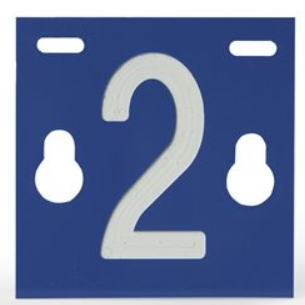 Atbilst/ Confirm